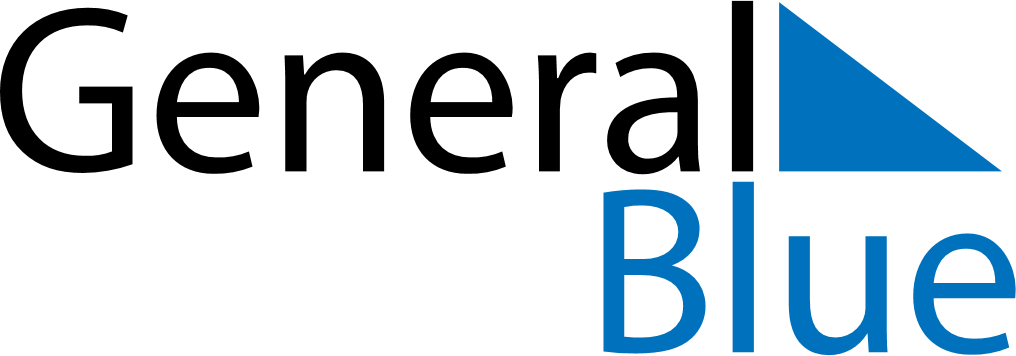 Weekly CalendarJune 21, 2021 - June 27, 2021Weekly CalendarJune 21, 2021 - June 27, 2021AMPMMondayJun 21TuesdayJun 22WednesdayJun 23ThursdayJun 24FridayJun 25SaturdayJun 26SundayJun 27